Market Bosworth Neighbourhood PlanThe Neighbourhood Planning (General) Regulations 2012 (Regulation 16)
Publication of Plan Proposal Consultation
Monday, 24 November 2014 to 17:00 on Friday, 9 January 2015Response FormData protection privacy noticeThe personal data you have supplied to Hinckley & Bosworth Borough Council during this consultation period will be processed in accordance with the Data Protection Act 1998. Together with your comments, it will be used as part of the statutory plan making process and will be available for public inspection. Signatures, email addresses and telephone numbers will be removed before disclosure as a matter of course. We cannot provide anonymity or accept comments marked ‘private or confidential’ and comments that include offensive, racist, discriminatory, threatening and other non-relevant statements will be destroyed.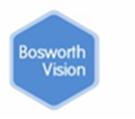 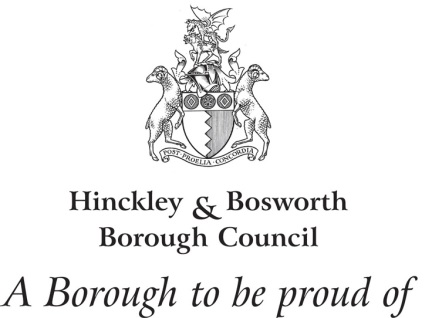 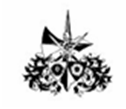 Respondent DetailsRespondent DetailsName:Address:Telephone:Email:Organisation (if applicable):Position (if applicable):Your Representation on the Market Bosworth Neighbourhood PlanOverall do you support the plan, would support the plan with some modifications, or oppose the plan? (please tick one answer)   Support                              Support with Modifications                               OpposePlease indicate whether you wish to be informed of any decision by Hinckley and Bosworth Borough Council to either make/adopt the Neighbourhood Plan or refuse to make/adopt the Neighbourhood Plan.                   Yes, please inform me of the decision                  No, I do not wish to be informed of the decisionPlease give details of your reasons for support/oppositionPlease give details of your reasons for support/oppositionParagraph number/policy referenceComments/Suggested Modifications(Continue on additional sheets if necessary)(Continue on additional sheets if necessary)Signature:Date: